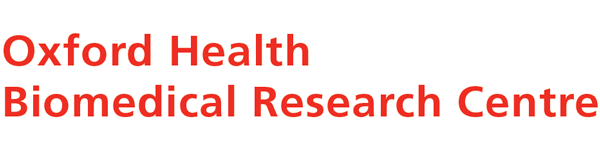 Join our Patient and Public Involvement Contributor Pool for mental health and dementia research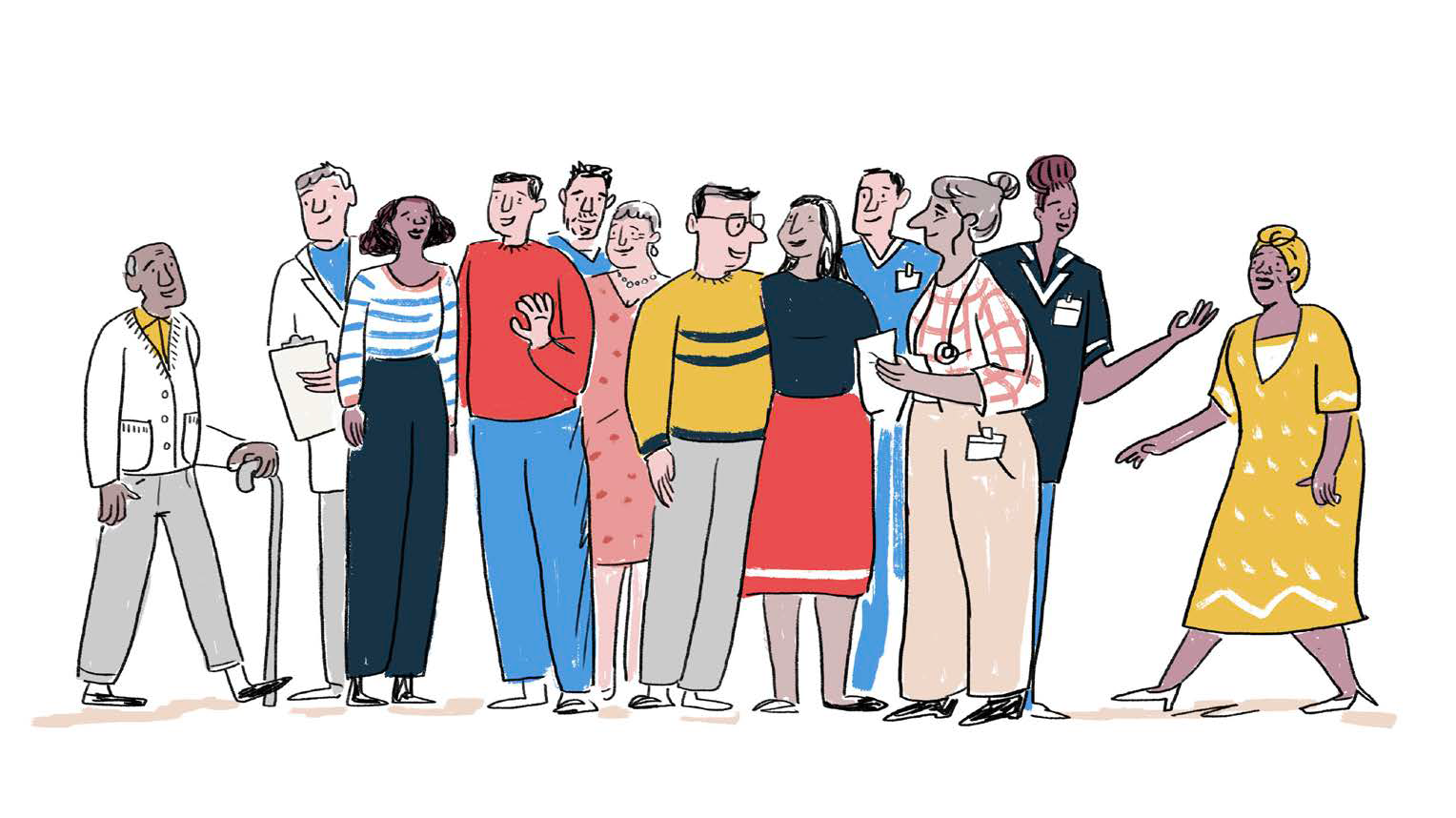 Getting involved in the Oxford Health Biomedical Research Centre (BRC) means you can help shape what research we do and how we do it. Your involvement can improve the quality of research we carry out.There are various ways to be involved, for example taking part in focus groups, reviewing research information sheets, or joining an advisory group.People choose to get involved in research for a whole range of reasons. Maybe you have personal experience which you would like research to take into account; you want a chance to give something back; or you would like to develop new skills.If you are a patient, carer or member of the public who works with us on the design and planning of research, or in an advisory role, you are entitled to receive payment for your time and expenses.To keep in touch with our Patient and Public Involvement opportunities, please register to join our Contributor Pool by completing the form on the next page and returning it to claire.murray@oxfordhealth.nhs.uk. Thank you for your interest in our work!www.oxfordhealthbrc.nihr.ac.uk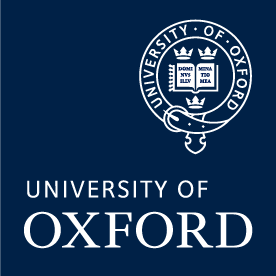 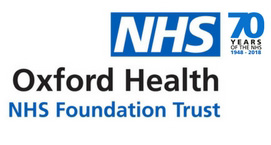 Patient and Public Involvement Contributor Pool for mental health and dementia researchRegistration FormThank you for showing an interest in getting involved and helping shape mental health and dementia research within the Oxford Health Biomedical Research Centre.To join our Patient and Public Involvement Contributor Pool (for people 16 years and over) please complete the details below and return this form to claire.murray@oxfordhealth.nhs.uk.By completing and returning this form you are confirming you are over 16 years old, and consenting to Oxford Health NHS Foundation Trust and University of Oxford:Storing your details in a password protected spreadsheetContacting you when we have a PPI involvement or training opportunityYou can choose to withdraw your involvement at any time by emailing claire.murray@oxfordhealth.nhs.uk. On receiving the request to withdraw your involvement we will delete your contact details within 28 days. Information on how Oxford Health NHS Foundation Trust manage data in general, including your data subject rights, can be found in the Trust Privacy Notice . NIHR Oxford Health Biomedical Research Centre  Warneford Hospital, Warneford Lane, Oxford, OX3 7JX   enquiries.ohbrc@nihr.ac.uk      oxfordhealthbrc.nihr.ac.ukNameEmail addressTopics or Areas of research interest